Hkkjr LdkmV ,oa xkbM] e/;izns'k jkT; eq[;ky;]   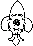 'kkafr ekxZ] ';keyk fgYl] HkksikyPhone : 2661263,2737446  Fax: 2737446Website:bsgmp.net  E_mail:scoutguide_bpl@dataone.in----------------------------------------------------------------------------------------------------------------------Ø-@7983@ys[kk@jk-dks-@2011				             fnukad 14-03-11  ¼1½	izfr]													jkT; lfpo		Hkkjr LdkmV ,oa xkbM e-iz- A		jkT; eq[;ky;] Hkksiky e-iz- A¼2½	izfr]		Ikfj;kstuk vf/kdkjh		Hkkjr LdkmV ,oa xkbM e-iz- A		jkT; eq[;ky;] Hkksiky  e-iz- A¼3½	izfr]			jkT; eq[;ky;] Hkksiky ds lHkh lsD’ku ds leLr vf/kdkjh@deZpkjh ¼4½	izfr]		Lkgk;d jkT; laxBu vk;qDr ¼LdkmV@xkbM½		Hkkjr LdkmV ,ao xkbM e-iz- 		laHkkxh; dk;kZy; 				A¼5½	izfr]		ftyk laxBu vk;qDr ¼LdkmV@xkbM½		Hkkjr LdkmV ,ao xkbM e-iz- 		ftyk 				Afo"k;%&		foRrh; o"kZ 2010&11 ds ys[kk lEcfU/kr A		foRrh; o"kZ 2010&11 fnukad 31 ekpZ 2011 dks lekiu dh vksj vxzlj gS bl o"kZ ys[kk foHkkx us ;g fu’p; fd;k gS fd leLr ns;dksa dk lek;kstu ,oa ys[kk nkf;Roksa dk vadu lqpk: :Ik ls gks lds bl gsrq vius&vius nkoksa dh izLrqrh gsrq vafre fnuakd 25-03-11 fu/kkZfjr dh xbZ gS A		vr% vkils vuqjks/k gS fd pkyq fofRr; o"kZ esa tks Hkh vfxzeksa dk lek;kstu ,oa  ys[kk lEcfU/kr nkf;Ro vkids v/khu gks mUgsa ys[kk foHkkx esa fnuakd 25 ekpZ 2011 ds iwoZ vfuok;Zr% izLrqr djsa rkfd 31-03-11 dks dslcqd can dh tk lds A orZeku fofRr; o"kZ dh vof/k esa dksbZ Hkh ,aVªh ;fn 25-03-11 ds ckn izkIr gqbZ rks mldk banzkt dslcqd esa djuk laHko ugha gksxk ,oa mRiUu gksus okys laiw.kZ mRrjnkf;Ro dh tokcnkjh vkidh gksxhA 											   gLrk{kj										       ¼iznhi oS’;½										      jkT; dks"kk/;{ki`-Ø-@7984@ys[kk@jk-dks-@2011				    	         fnukad 14-03-11izfrfyfi%&lknj lwpukFkZ %&Ekkuuh; jkT; eq[; vk;qDr ] Hkkjr LdkmV ,oa xkbM e-iz-] jk-eq- Hkksiky Afo’ks"k drZO;LFk vf/kdkjh] ] Hkkjr LdkmV ,oa xkbM e-iz-]  jk-eq- Hkksiky A	   gLrk{kj										         ¼iznhi oS’;½										        jkT; dks"kk/;{k